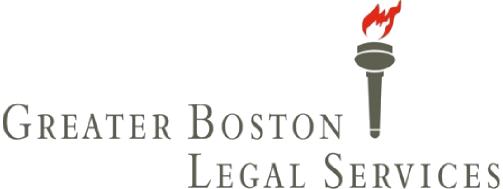 September 28, 2020STAFF ATTORNEY POSITION 
Immigration Unit GBLS is an Affirmative Action/Equal Opportunity/Accessible Employer and strives to ensure that our staff members reflect the diversity of the communities we serve.Greater Boston Legal Services (GBLS) seeks a staff attorney to work in the Immigration Unit.  The attorney will represent clients in a variety of immigration matters including removal defense, defensive and affirmative asylum claims, special immigrant juvenile status petitions, VAWA self-petitions, "U" and "T" visas, and other immigration matters before the USCIS and EOIR.Qualifications: Admitted in MA or with eligibility to be admitted in MA; five – ten years’ experience in immigration law, including asylum; experience working with immigrant clients from a wide range of cultures and backgrounds, strong writing and oral advocacy skills, and strong administrative skills. Proficiency in Spanish is strongly preferred but not required.Salary is based on a union scale with a salary range of $65,000 - $73,750. GBLS offers a generous benefits package, retirement contribution, a student loan repayment assistance plan for eligible attorneys, and generous PTO leave. Candidates should submit a cover letter, resume and a brief writing sample to Sonia Marquez, Director of Human Resources, via e-mail at jobs@gbls.org. Please refer to Job Code: IMM-ATT when applying for this position.  Deadline is October 11, 2020 or until position is filled.  GBLS encourages applicants from a broad range of backgrounds and experiences.